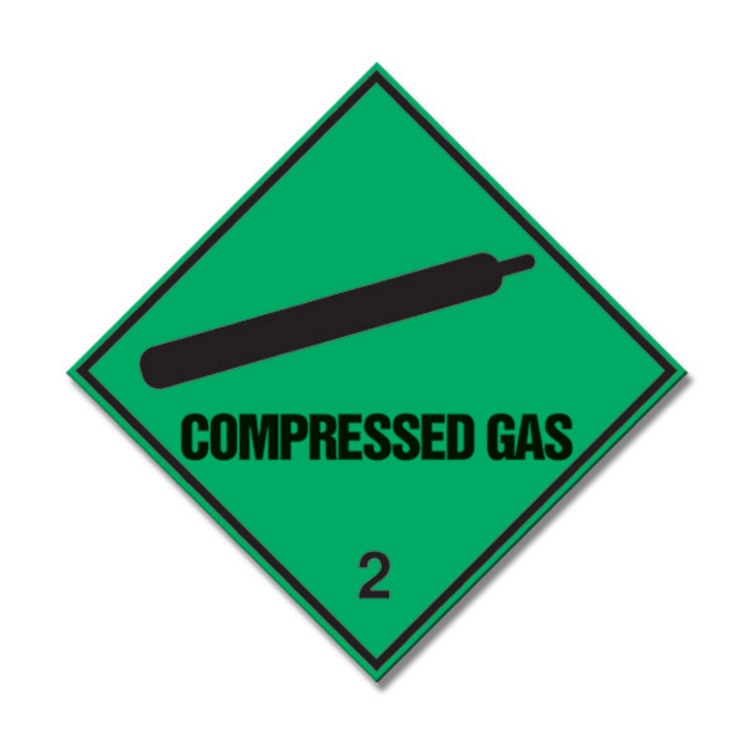 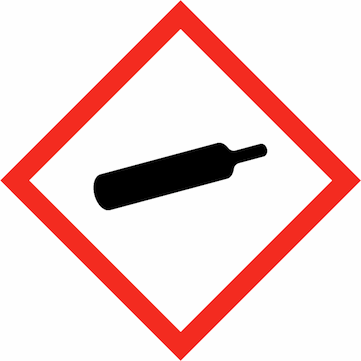 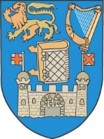 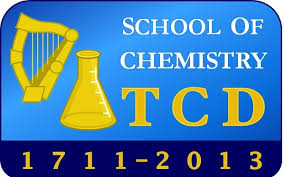 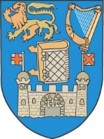 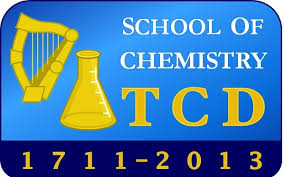 Date:Room/Lab Number:EMERGENCY CONTACTS
Please write legibly!EMERGENCY CONTACTS
Please write legibly!Location in room/lab:EMERGENCY CONTACTS
Please write legibly!EMERGENCY CONTACTS
Please write legibly!Gas type:HeliumCylinder size:EMERGENCY CONTACTS
Please write legibly!EMERGENCY CONTACTS
Please write legibly!Symbols:
GHS04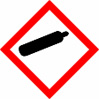 BlankBlank
SUPERVISORSymbols:
GHS04BlankBlank
TELSymbols:
GHS04BlankBlank
PERSON 1Symbols:
GHS04BlankBlank
TELSymbols:
GHS04BlankBlank
PERSON 2Signal Word:WARNINGWARNINGWARNINGTELHazard Statements:H280Precautionary Statements:P410 + P403Further NotesFurther NotesUsed for:Student name:Supervisor name:Student Signature: Supervisor Signature: